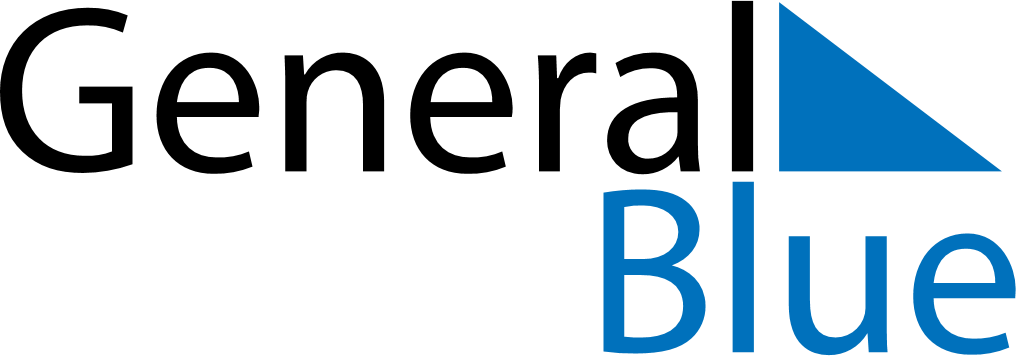 Quarter 1 of 2019ChinaQuarter 1 of 2019ChinaQuarter 1 of 2019ChinaQuarter 1 of 2019ChinaQuarter 1 of 2019ChinaJanuary 2019January 2019January 2019January 2019January 2019January 2019January 2019SUNMONTUEWEDTHUFRISAT12345678910111213141516171819202122232425262728293031February 2019February 2019February 2019February 2019February 2019February 2019February 2019SUNMONTUEWEDTHUFRISAT12345678910111213141516171819202122232425262728March 2019March 2019March 2019March 2019March 2019March 2019March 2019SUNMONTUEWEDTHUFRISAT12345678910111213141516171819202122232425262728293031Jan 1: New Year’s DayFeb 4: Spring FestivalFeb 5: Spring FestivalFeb 6: Spring FestivalMar 8: International Women’s Day